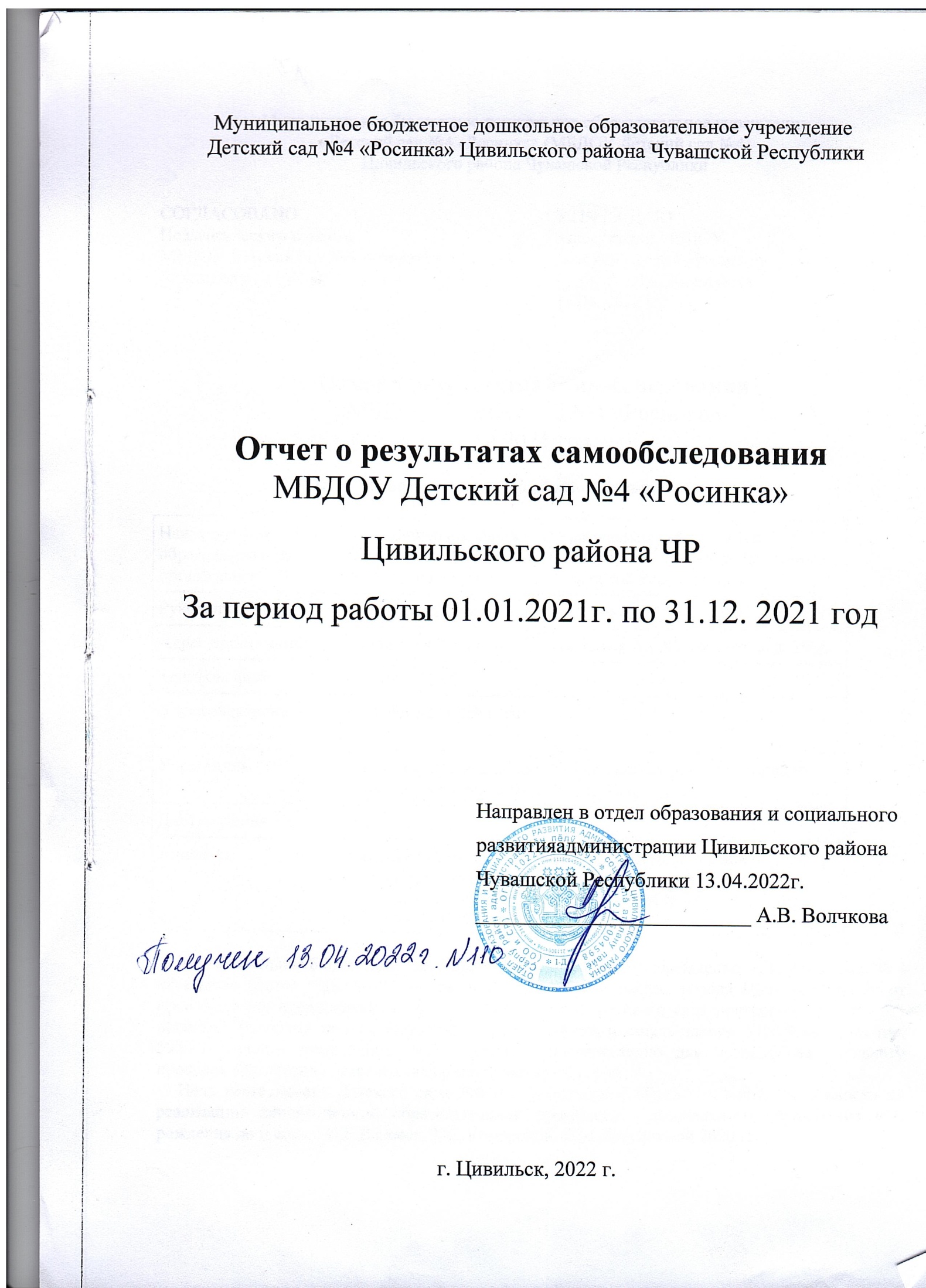 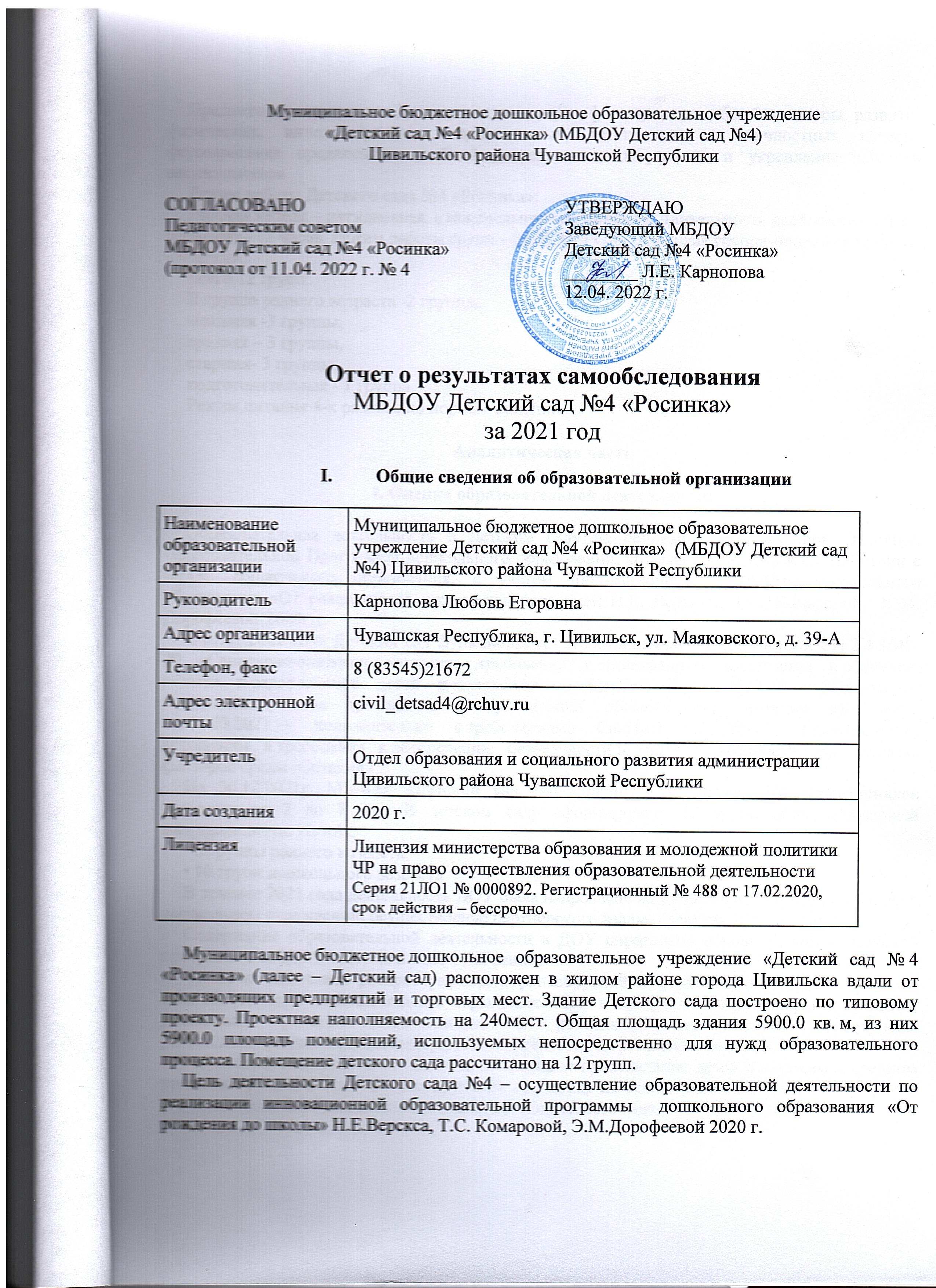 Предметом деятельности Детского сада является формирование общей культуры, развитие физических, интеллектуальных, нравственных, эстетических и личностных качеств, формирование предпосылок учебной деятельности, сохранение и укрепление здоровья воспитанников.Режим работы Детского сада №4 «Росинка»:Рабочая неделя – пятидневная, с понедельника по пятницу. Длительность пребывания детей в группах– 12 часов. Режим работы групп – с7.00 до 19.00. Дежурная группа-подготовительная «Знайки».Всего 12 групп: II группа раннего возраста -2 группы,младшая -3 группы,средняя – 3 группы,старшая- 3 группы, подготовительная - 1 группа. Режим питания 4-х разовое по нормам СанПин.Аналитическая частьI. Оценка образовательной деятельностиОбразовательная деятельность в Детском саду на основании утвержденной Основной Образовательной Программы дошкольного образования, которая составлена в соответствии с ФГОС дошкольного образования, с учетом инновационной программы дошкольного образования «От рождения до школы»под редакцией Н.Е. Вераксы, Т.С. Комаровой, Э. М. Дорофеевой(2020г.). С 01.01.2021 года Детский сад функционирует в соответствии с требованиями СП 2.4.3648-20 «Санитарно-эпидемиологические требования к организациям воспитания и обучения, отдыха и оздоровления детей и молодежи» и СанПиН 2.3/2.4.3590-20  "Санитарно-эпидемиологические требования к организации общественного питания населения", а с 01.03.2021 — дополнительно с требованиями СанПиН 1.2.3685-21 «Гигиенические нормативы и требования к обеспечению безопасности и (или) безвредности для человека факторов среды обитания».На 30.12.2021г. МБДОУ «Детский сад №4 «Росинка» посещают 240 воспитанников ввозрасте от 2 до 7 лет. В детском саду сформировано 12 групп общеразвивающей направленности. Из них:• 2 группы раннего возраста,• 10 групп дошкольного возраста В течение 2021 года деятельность ДОУ была направлена на развитие и воспитание ребенка в дошкольном учреждении, осуществление партнерского взаимодействия ДОУ и семьи.Содержание образовательной деятельности в ДОУ определено основной образовательной программой МБДОУ «Детский сад №4 «Росинка».Чтобы не допустить распространения коронавирусной инфекции,администрация десткого сада №4 вводила дополнительные ограничительные и профилактические меры:ежедневный усиленный фильтр воспитанников и работников ,еженедельная генеральная уборка,дезинфекция посуды,бактерицидные установки в групповых комнатах.Результаты педагогического анализа показывают преобладание детей с высоким и средним уровнями развития при прогрессирующей динамики на конец учебного года,что говорит о результативности образовательной деятельности детского сада.Воспитательная работаВ 2021 году была разработана рабочая программа воспитания МБДОУ «Детский сад №4 «Росинка» на основе требований Федерального закона от 31 июля 2020 г. № 304-Ф3 «О внесении изменений в Федеральный закон «Об образовании в Российской Федерации» по вопросам воспитания обучающихся» с учетом Плана мероприятий по реализации в 2021-2025 годах Стратегии развития воспитания в Российской Федерации на период до 2025 года.С 01.09.2021 Детский сад реализует рабочую программу воспитания и календарный план воспитательной работы, которые являются частью основной образовательной программы дошкольного образования.Работа по воспитанию направлена на личностное развитие дошкольников и создание условий для их позитивной социализации на основе базовых национальных ценностей российского общества. За 4 месяца реализации программы воспитания родители выражают удовлетворенность воспитательным процессом в детском саду, что отразилось на результатах анкетирования«Детский сад глазами родителей», проведенного в январе 2022 года. Вместе с тем, родители высказали пожелания по введению мероприятий в календарный план воспитательной работы Детского сада, например — проводить экскурсии совместно с родителями. Предложения родителей будут рассмотрены и при наличии возможностей детского сада включены в календарный план воспитательной работы детского сада на второе полугодие 2022 года.Чтобы выбрать стратегию воспитательной работы, в 2021 году проводился анализ состава семей воспитанников.Характеристика семей по составуХарактеристика семей по количеству детейВоспитательная работа строится с учетом индивидуальных особенностей детей, с использованием разнообразных форм и методов, в тесной взаимосвязи воспитателей, специалистов и родителей. Детям из неполных семей уделяется большее внимание в первые месяцы после зачисления в МБДОУ «Детский сад №4 «Росинка».Дополнительное образованиеВ детском саду в 2021 году дополнительные общеразвивающие программы реализовались по двум направлениям: техническому и естественно-научному. Подробная характеристика — в таблице.Анализ родительского опроса, проведенного в декабре 2021 года, показывает, что дополнительное образование в детском саду реализуется . Детский сад планирует в 2022 году начать реализовывать новые программы дополнительного образования по физической и художественной направленности. II. Оценка системы управления организацииУправление МБДОУ «Детский сад №4 «Росинка» осуществляется в соответствии с действующим законодательством и Уставом детского сада, строится на принципах единоначалия и коллегиальности. Коллегиальными органами управления являются: педагогический Совет, общее собрание работников, Совет родителей. Единоличным исполнительным органом является руководитель - заведующий. Нормативно-правовое обеспечение управления МБДОУ «Детский сад №4 «Росинка» осуществляется в соответствии с Федеральным законом "Об образовании в Российской Федерации" N 273-ФЗ, Договором между родителями (законными представителями) и детским садом, штатным расписанием, должностными инструкциями, положениями, приказами, правилами приема и перевода воспитанников. В детском саду функционирует первичная профсоюзная ячейка работников образования.Структура и система управления соответствуют специфике деятельности МБДОУ «Детский сад №4 «Росинка».По итогам 2021 года система управления МБДОУ «Детский сад №4 «Росинка» оценивается как эффективная, позволяющая учесть мнение работников и всех участников образовательных отношений.III. Оценка содержания и качества подготовки обучающихсяВ МБДОУ «Детский сад №4 «Росинка» утверждено положение о внутренней системе оценки качества образования. Уровень развития детей анализируется по итогам педагогической диагностики. Основные диагностические методы:•	наблюдение;•	проблемная (диагностическая) ситуация;•	беседа.Формы провендения диагностической педагогики:•	индивидуальная, •	подгрупповая,•	групповая.Мониторинг качества образовательной деятельности в 2021 году показал относительно хорошую работу педагогического коллектива по основным показателям.Так, результаты качества освоения ООП Детского сада на конец 2021 года выглядят следующим образом:Состояние здоровья и физического развития воспитанников удовлетворительные. 86% детей успешно освоили образовательную программу дошкольного образования по своей возрастной группе. Воспитанники старшей группы показали хорошие показатели готовности к школьному обучению и 45 выпускников зачислены в школы. Во второй половине декабря 2021 г. проводилось анкетирование родителей (законных представителей)по вопросу удовлетворенности качеством предоставляемых услуг. Анкетирование показало хорошую степень удовлетворенности.В течение года воспитанники Детского сада успешно участвовали в конкурсах и мероприятиях различного уровня («Мини-Мисс», «Лыжня России», «Юный пожарный», «Бал дошколят», «Осенний вернисаж», «Сударыня-масленница», Парад Победы»» и др.).Музыкальный руководитель Тимофеева А.Э. принимала участие в районном конкурсе «Дебют года -2021», музыкальный руководитель Тимофеева Э.А. принимала участие в районном конкурсе «Воспитатель года».Участие детей в конкурсахIV. Оценка организации учебного процесса (воспитательно-образовательного процесса)В основе образовательного процесса в МБДОУ «Детский сад №4 «Росинка»  лежит взаимодействие педагогических работников, администрации и родителей. Основными участниками образовательного процесса являются дети, родители, педагоги.Основные форма организации образовательного процесса:совместная деятельность педагогического работника и воспитанников в рамках организованной образовательной деятельности по освоению основной общеобразовательной программы и в режимных моментах;самостоятельная деятельность воспитанников под наблюдением педагогического работника.Образовательные события в рамках образовательной деятельности ведутся по подгруппам. Продолжительность занятий соответствует СанПиН 1.2.3685-21 и составляет:в группах с детьми от 1,5 до 3 лет — до 10 мин;в группах с детьми от 3 до 4 лет — до 15 мин;в группах с детьми от 4 до 5 лет — до 20 мин;в группах с детьми от 5 до 6 лет — до 25 мин;в группах с детьми от 6 до 7 лет — до 30 мин.Между занятиями в рамках образовательной деятельности предусмотрены перерывы продолжительностью не менее 10 минут.Основной формой занятия является игра. Образовательная деятельность с детьми строится с учётом индивидуальных особенностей детей и их способностей. Выявление и развитие способностей воспитанников осуществляется в любых формах образовательного процесса.Чтобы не допустить распространения коронавирусной инфекции, администрация Детского сада в 2021 году продолжила соблюдать ограничительные и профилактические меры в соответствии с СП 3.1/2.4.3598-20:ежедневный усиленный фильтр воспитанников и работников — термометрию с помощью бесконтактных термометров и опрос на наличие признаков инфекционных заболеваний. Лица с признаками инфекционных заболеваний изолируются, а Детский сад уведомляет территориальный орган Роспотребнадзора;еженедельную генеральную уборку с применением дезинфицирующих средств, разведенных в концентрациях по вирусному режиму;ежедневную влажную уборку с обработкой всех контактных поверхностей, игрушек и оборудования дезинфицирующими средствами;дезинфекцию посуды, столовых приборов после каждого использования;использование бактерицидных установок в групповых комнатах;частое проветривание групповых комнат в отсутствие воспитанников;проведение всех занятий в помещениях групповой ячейки или на открытом воздухе отдельно от других групп;требование о заключении врача об отсутствии медицинских противопоказаний для пребывания в детском саду ребенка, который переболел или контактировал с больным COVID-19.V. Оценка качества кадрового обеспеченияДетский садукомплектован педагогами согласно штатному расписанию. Всего работают 17 воспитателей. Педагогический коллектив МБДОУ «Детский сад №4 «Росинка»  насчитывает 6 специалистов. Соотношение воспитанников, приходящихся на 1 взрослого:воспитанник/педагоги —10/1;воспитанники/все сотрудники — 240/5.Курсы повышения квалификации в 2021 году прошли 43 работника МБДОУ «Детский сад №4 «Росинка», из них 15 педагогов-оказание первой медицинской помощи. На 30.12.2021 2 педагога проходят обучение в ВУЗах по педагогическим специальностям.7 педагогов имеют первую категорию.В 2022г. 3 педагога  готовятся сдать на категорию, у других стаж 1-2 года.Информация о пройденных курсах педагогами МБДОУ «Детский сад №4 «Росинка» за 2021 годПо итогам 2021 года Детский сад перешел на применение профессиональных стандартов. Из 23 педагогических работников Детского сада все соответствуют квалификационным требованиям профстандарта «Педагог». Их должностные инструкции соответствуют трудовым функциям, установленным профстандартом «Педагог».Диаграмма с характеристиками кадрового состава Детского сада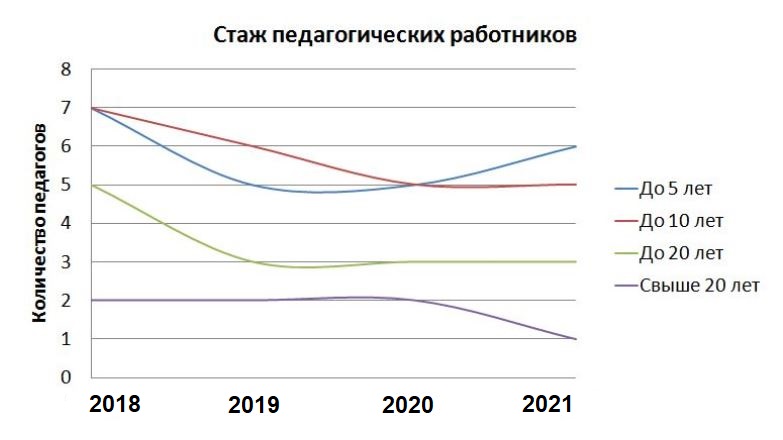 Педагоги постоянно повышают свой профессиональный уровень, эффективно участвуют в работе методических объединений, знакомятся с опытом работы своих коллег и других дошкольных учреждений, а также саморазвиваются. В 2021 году педагоги МБДОУ «Детский сад №4 «Росинка»  приняли участие:в работе районного методического обьединения воспитателей Цивильского района;в аппробационной лаборатории «Научно-методическое сопровождение инклюзивного процессе в ДОО»;в открытом семинаре-практикуме «Формирование у дошкольников предпосылок инженерного мышления в соответствии с ФГОС»;в работе творческой группы по теме «Эффективный мониторинг: технологии проведения дня диагностики, регулирования и коррекции в образовательной организации»;во Всероссийском мастер-классе «Организация наставничества в образовательной организации»;в III Всероссийском форуме «Воспитатели России; «Воспитаем здорового ребенка. Поволжье»»;в IV Всероссийском форуме «Воспитатели России; «Воспитаем здорового ребенка. Ярославия»»;в работе проблемной группы по теме: «Изменения в деятельности образовательной организации в соответствии с изменениями в законодательстве в сфере образования»;во Всероссийско- научно-практическоц конференции «Воспитание. Наставничество. Трактория развития»;в мастер-классе «ФГОС ДО: культурные практики в образовательной среде»;в Республиканском Слете Советов работающей молодежи Чувашской Республики.Хорошим стимулом для повышения стремления к улучшению качества педагогической работы являются различные конкурсы профессионального мастерства. В 2021 году педагоги  педагоги МБДОУ «Детский сад №4 «Росинка»  приняли участие в различных конкурсах на разных уровнях:Музыкальный руководитель Тимофеева Э.А.   принимала участие в районном конкурсе «Воспитатель года». Молодой педагог Тимофеева А.Э. участвовала в конкурсе профессионального мастерства «Дебют года - 2021».В связи с поступлением в 2021 году воспитанников с ОВЗ ощущается нехватка специализированных кадров. Планируется принять в штат учителя-дефектолога в 2022 году. Указанный специалист войдет в состав психолого-педагогического консилиума.VI. Оценка учебно-методического и библиотечно-информационного обеспеченияВ МБДОУ «Детский сад №4 «Росинка»   библиотека является составной частью методической службы.Библиотечный фонд располагается в методическом кабинете, кабинетах специалистов, группах детского сада. Библиотечный фонд представлен методической литературой по всем образовательным областям основной общеобразовательной программы, детской художественной литературой, периодическими изданиями, а также другими информационными ресурсами на различных электронных носителях. В каждой возрастной группе имеется банк необходимых учебно-методических пособий, рекомендованных для планирования воспитательно-образовательной работы в соответствии с обязательной частью ООП.В 2021 году МБДОУ «Детский сад №4 «Росинка»  пополнил учебно-методический комплект к примерной общеобразовательной программе дошкольного образования «От рождения до школы» в соответствии с ФГОС. Приобрели наглядно-дидактические пособия:серии «Мир в картинках», «Рассказы по картинкам», «Расскажите детям о...», «Играем в сказку», «Грамматика в картинках», «Искусство детям»;картины для рассматривания, плакаты;методические пособия;комплекты для оформления родительских уголков.Оборудование и оснащение методического кабинета достаточно для реализации образовательных программ. В методическом кабинете созданы условия для возможности организации совместной деятельности педагогов. Информационное обеспечение Детского сада включает:•	информационно-телекоммуникационное оборудование — в 2021 году пополнилось проектором мультимедиа, 2 веб-камерами;•	программное обеспечение — позволяет работать с текстовыми редакторами, интернет-ресурсами, фото-, видеоматериалами, графическими редакторами.В МБДОУ «Детский сад №4 «Росинка»  учебно-методическое и информационное обеспечение достаточное для организации образовательной деятельности и эффективной реализации образовательных программ.VII. Оценка материально-технической базыВ МБДОУ «Детский сад №4 «Росинка»   сформирована материально-техническая база для реализации образовательных программ, жизнеобеспечения и развития детей. В Детском саду оборудованы помещения:групповые помещения — 12;кабинет заведующего — 1;методический кабинет — 1;музыкальный зал — 1;физкультурный зал — 1;пищеблок — 1;прачечная — 1;медицинский кабинет — 1;изолятор-1бассейн — 1;агролаборатория — 1;гончарная мастерская — 1;комната психологической разгрузки — 1;мультстудия — 1;студия робототехники— 1;лего-студия — 1;компьютерный класс — 1.Кабинет логопеда-1Кабинет психолога-1При создании предметно-развивающей среды воспитатели учитывают возрастные, индивидуальные особенности детей своей группы. Оборудованы групповые комнаты, включающие игровую, познавательную, обеденную зоны.Материально-техническое состояние Детского сада и территории соответствует действующим санитарным требованиям к устройству, содержанию и организации режима работы в дошкольных организациях, правилам пожарной безопасности, требованиям охраны труда.Летом 2021 года МБДОУ «Детский сад №4 «Росинка»  провела закупку и дооснастила помещения пищеблока новым оборудованием в соответствии с требованиями СанПиН 1.2.3685-21, СанПиН 2.3/2.4.3590-20.В складе пищеблока установили психрометр . В горячем цеху установили пароконвектомат-3 шт.. Оборудовали комнату приема пищи работников пищеблока производственным столом, В медицинский кабинет закупили медицинское оборудование на 250тыс.рублей.В 2022 году необходимо продолжить модернизацию цифрового обучающего оборудования и программного обеспечения.VIII. Оценка функционирования внутренней системы оценки качества образованияСистема оценки качества в ДОУ функционирует на основе «Положение о внутренней системе оценки качества».В ДОУ имеется в наличии документы ,регламентриующие функционирование внутренней системы оценки качества образования:планы, журналы контроля,справки,протоколы педагогических советов, приказы. Контроль проводится в ходе наблюдения, тестирования, анкетирования и др.Результаты анализа показателей деятельности организацииАнализ показателей указывает на то ,что МБДОУ «Детский сад №4 имеет достаточную инфраструктуру, которая соответствует требованиям СанПин и позволяет реализовывать образовательные прграммы в полном обьеме в соответствии с ФГОС ДО.Детский сад укомплектован достаточным количеством педагогических и иных работников, которые имеют квалификационные категории и регулярно проходят повышение квалификации,что обеспечивает результативность образовательной деятельности.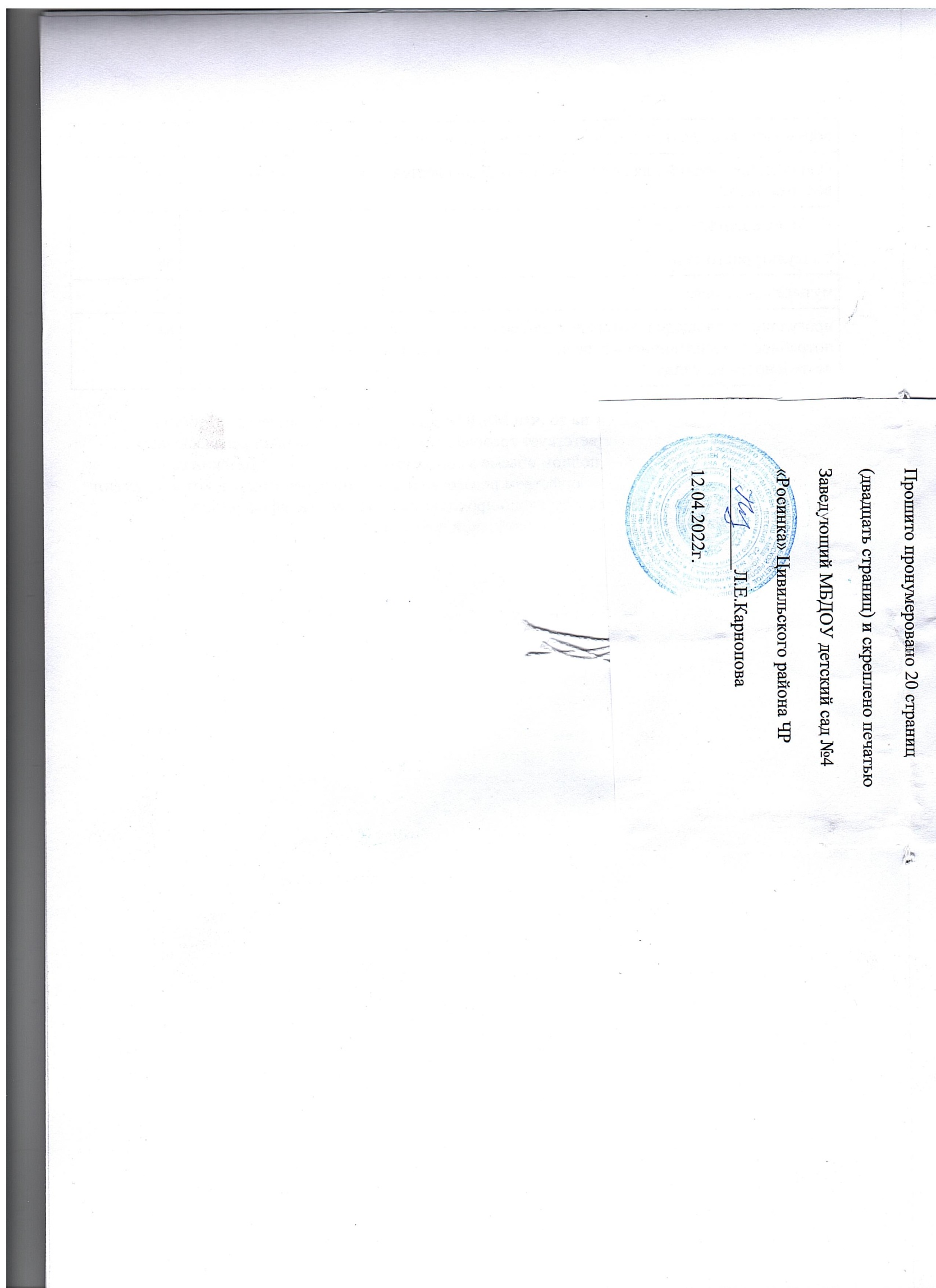 Состав семьиКоличество семейПроцент от общего количества семей воспитанниковПолная20983.6%Неполная с матерью2911.6%Неполная с отцом10,7%Оформлено опекунство10.7%Количество детей в семьеКоличество семейПроцент от общего количества семей воспитанниковОдин ребенок14459.6% Второй 5120.4%Третий4518%№Направленность / Наименование программыФорма организацииВозрастГод, количество воспитанниковбесплатноЗа плату№Направленность / Наименование программыФорма организацииВозраст2021бесплатноЗа плату1Естественно-научныеЕстественно-научныеЕстественно-научныеЕстественно-научныеЕстественно-научныеЕстественно-научные1.1Веселые любознайкикружокОт 4 до 7 лет30+_1.2Юные агрономыОт 5-745+-1.32ТехническиеТехническиеТехническиеТехническиеТехническиеТехнические2.1Юный конструкторкружокОт 5 до 7 лет16+_3ХудожественныеХудожественныеХудожественныеХудожественныеХудожественныеХудожественные3.1ИЗОкружокОт5 до 750+4.БассейнОт 4-7лет180+-5.Кружок психологической разгрузкикружокОт 4-750+-6.Гончарный кружоккружокОт 5-625+-НаименованиеорганаФункцииЗаведующий- контролирует работу и обеспечивает эффективное взаимодействие структурных подразделений организации,-утверждает штатное расписание, отчетные документы организации, -осуществляет общее руководство детским садомПедагогическийСовет- осуществляет текущее руководство образовательнойдеятельностью детского сада, в том числе рассматриваетвопросы:-развития образовательных услуг;-регламентации образовательных отношений;-разработки образовательных программ;-выбора учебных пособий, средств обучения и воспитания;-материально-технического обеспечения образовательного процесса;-аттестации, повышения квалификации педагогических работников;Совет родителей- обеспечивает постоянную взаимосвязь детского сада с родителями.- осуществляет помощь ДОУ в организации его деятельности, проведении массовых мероприятий с детьми.- содействует формированию положительного имиджа ДОУ.- оказывает помощь в привлечении внешних партнеров к решению проблем детского сада.- участвует в определении качества освоения детьми образовательныхпрограмм. Общее собрание работников- реализует право работников участвовать в управленииобразовательной организацией, в том числе:- участвовать в разработке и принятии коллективного договора, Правил трудового распорядка, изменений и дополнений к ним;- принимать локальные акты, которые регламентируют деятельность образовательной организации и связаны с правами и обязанностями работников;- разрешать конфликтные ситуации между работниками и администрацией образовательной организации;- вносить предложения по корректировке плана мероприятий организации, совершенствованию ее работы и развитию материально-технической базыУровень развития воспитанников в рамках целевых ориентировВыше нормыВыше нормыНормаНормаНиже нормыНиже нормыИтогоИтогоУровень развития воспитанников в рамках целевых ориентировКол-во%Кол-во%Кол-во%Кол-во% воспитанников в пределе
нормыУровень развития воспитанников в рамках целевых ориентиров170705523157240100Качество освоения образовательных областей170705523157240100уровеньназваниеГруппа, воспитательучастникирезультатырайонныйКонкурс рисунков «Винни-пух и его друзья»ЛимпопоИльина О.В.Васильев Дмитрий 3 месторайонныйКонкурс рисунков «Винни-пух и его друзья»ЛимпопоИльина О.В.Шурдикова Анна участникВнутри ДОУКонкурс чтецов «Живая память поколений», посвященный году памяти подвига строителей Сурского и Казанского оборонительных рубежейЗвездочкиСмирнова Я.В.Лапшин Александр 3 местоВнутри ДОУКонкурс чтецов «Живая память поколений», посвященный году памяти подвига строителей Сурского и Казанского оборонительных рубежейЗвездочкиСмирнова Я.В.Николаева ЯнаучастникВнутри ДОУКонкурс чтецов «Живая память поколений», посвященный году памяти подвига строителей Сурского и Казанского оборонительных рубежейЗвездочкиСмирнова Я.В.Попов АрсенийучастникВнутри ДОУКонкурс чтецов «Живая память поколений», посвященный году памяти подвига строителей Сурского и Казанского оборонительных рубежейЗнайкиСоловьева И.К.Александров Никита1 местоВнутри ДОУКонкурс чтецов «Живая память поколений», посвященный году памяти подвига строителей Сурского и Казанского оборонительных рубежейЗнайкиСоловьева И.К.Иванова Каролина 2 местоВнутри ДОУКонкурс чтецов «Живая память поколений», посвященный году памяти подвига строителей Сурского и Казанского оборонительных рубежейЛимпопо Ильина О.В.Васильев Дима участникВнутри ДОУКонкурс чтецов «Живая память поколений», посвященный году памяти подвига строителей Сурского и Казанского оборонительных рубежейЛимпопо Ильина О.В.Михайлова Ксениия3 местоРайонный«Трудовой подвиг чувашского народа глазами детей»ЗнайкиСоловьева И.К.Григорьева Ольга3 местоРайонный«Лыжня Росси – 2021»ПчелкиФирсова И.К.Андреев ИльяучастникРайонный«Лыжня Росси – 2021»Лимпопо Ильина О.В.Зосимов ЯрославучастникВнутри ДОУКонкурс на лучшее масленичное чучело«Звездочки» Смирнова Я.В.Краснов Максим3 местоВнутри ДОУКонкурс на лучшее масленичное чучелоЛимпопо Ильина О.В.Васильев Дима2 местоВнутри ДОУКонкурс на лучшее масленичное чучелоКапельки Раджабова М.М.Михайлова Виктория1 месторайонныйКонкурс детского рисунка «Космос зовет»Лимпопо Ильина О.В.Шурдикова Анна1 месторайонныйКонкурс детского рисунка «Космос зовет»Лимпопо Ильина О.В.Михайлова Ксения3 месторайонныйВыставка-конкурс ДПИ «Пасхальное чудо»Лимпопо Ильина О.В.Групповое участиеучастникрайонныйВыставка-конкурс ДПИ «Пасхальное чудо»Дельфинчики Дмитриева Н.В.Акилова Дарья1 месторайонныйВыставка-конкурс ДПИ «Пасхальное чудо»Дельфинчики Дмитриева Н.В.Павлова АннаучастникрайонныйВыставка-конкурс ДПИ «Пасхальное чудо»Дельфинчики Дмитриева Н.В.Русскин ЗахаручастникрайонныйВыставка-конкурс ДПИ «Пасхальное чудо»Лучики Филиппова С.И.Давыдова ЕлизаветаучастникРайонныйКонкурс «Хунав»Дельфинчики Дмитриева Н.В.Акилова ДарьяучастникРайонныйКонкурс «Хунав»Дельфинчики Дмитриева Н.В.Павлова АннаучастникРайонныйКонкурс «Хунав»Дельфинчики Дмитриева Н.В.Дмитриева НадеждаучастникРайонныйКонкурс «Хунав»Дельфинчики Дмитриева Н.В.Константинова УльянаучастникРайонныйВыставка-конкурс ДПИ «День Победы»Специальная номинация «За оригинальность и творческое устремление» - Александров ТимофейЗвездочки Смирнова Я.В.Попов АрсенийРайонныйВыставка-конкурс ДПИ «День Победы»Специальная номинация «За оригинальность и творческое устремление» - Александров ТимофейЗвездочки Смирнова Я.В.Краснов МаксимРайонныйВыставка-конкурс ДПИ «День Победы»Специальная номинация «За оригинальность и творческое устремление» - Александров ТимофейКапельки Раджабова М.М. Владимирова ВикторияучастникРайонныйВыставка-конкурс ДПИ «День Победы»Специальная номинация «За оригинальность и творческое устремление» - Александров ТимофейПчелкиФирсова И.В.Александров ТимофейпобедительРайонныйВыставка-конкурс ДПИ «День Победы»Специальная номинация «За оригинальность и творческое устремление» - Александров ТимофейПчелкиФирсова И.В.Андреев ИльяРайонныйВыставка-конкурс ДПИ «День Победы»Специальная номинация «За оригинальность и творческое устремление» - Александров ТимофейПчелкиФирсова И.В.Миронова ЮлианаРайонныйВыставка-конкурс ДПИ «День Победы»Специальная номинация «За оригинальность и творческое устремление» - Александров ТимофейДельфинчики Дмитриева Н.В.Группа ДельфинчикиДилом  1 степениВыставка поделок ко Дню КосмонавтикиЗвездочки Смирнова Я.В.Филиппов ИльяучастникВыставка поделок ко Дню КосмонавтикиЗвездочки Смирнова Я.В.Попов АрсенийучастникВыставка поделок ко Дню КосмонавтикиЗвездочки Смирнова Я.В.Львов ДмитрийучастникРеспубликанский Конкурс детского художественного творчества имени А.А. Кокеля в рамках Всероссийского фестиваля с международным участием «Краски Чувашии - 2021»Лимпопо Ильина О.В.Дмитриева НадеждаСертификат участникаРеспубликанский Конкурс детского художественного творчества имени А.А. Кокеля в рамках Всероссийского фестиваля с международным участием «Краски Чувашии - 2021»Лимпопо Ильина О.В.Павлова АннаСертификат участникаРайонныйКонкурс осенних поделок «Волшебные краски осени»ЗнайкиСоловьева И.К.Краснова С.АПопов АрсенийучастиеРайонныйКонкурс осенних поделок «Волшебные краски осени»ЗнайкиСоловьева И.К.Краснова С.АЗахарова КсенияучастиеРайонныйКонкурс осенних поделок «Волшебные краски осени»ЗнайкиСоловьева И.К.Краснова С.АМихайлов ДмитрийучастиеРайонныйКонкурс осенних поделок «Волшебные краски осени»ЗнайкиСоловьева И.К.Краснова С.АИльина ДарьяучастиеРайонныйКонкурс осенних поделок «Волшебные краски осени»ЗнайкиСоловьева И.К.Краснова С.АИльин ВладимиручастиеРайонныйКонкурс осенних поделок «Волшебные краски осени»Лимпопо Дмитриева Н.В.Иеронов АндрейучастиеРайонныйКонкурс осенних поделок «Волшебные краски осени»Почемучки Смирнова Я.В.Васильев ИльяучастиеРайонныйКонкурс осенних поделок «Волшебные краски осени»ПчелкиФирсова И.В.Солоденов НикитаучастиеРайонныйКонкурс осенних поделок «Волшебные краски осени»ПчелкиФирсова И.В.Арсентьев КириллучастиеРайонныйКонкурс осенних поделок «Волшебные краски осени»ПчелкиФирсова И.В.Миронова ЮлианаучастиеРайонныйКонкурс осенних поделок «Волшебные краски осени»ПчелкиФирсова И.В.Захаров МатвейучастиеРайонныйКонкурс осенних поделок «Волшебные краски осени»ПчелкиФирсова И.В.Николаев ИльяучастиеРеспубликанский«Волшебница Осень»Соловьева И.К.Краснова С.АМихайлов Дмитрий2 местоРеспубликанский«Моя семья самая лучшая…»Лимпопо Дмитриева Н.В.Дмитриева НадеждаучастиеРеспубликанский«Моя семья самая лучшая…»ЗатейникиИванова Я.А.Вавилова КсенияучастиеРеспубликанский«Моя семья самая лучшая…»ЗатейникиИванова Я.А.Коренных ВикторияучастиеРеспубликанский«Моя семья самая лучшая…»ЗатейникиИванова Я.А.Иннокентьев МатвейучастиеРеспубликанский«Моя семья самая лучшая…»ЗатейникиИванова Я.А.Гурьев КириллучастиеРеспубликанский«Моя семья самая лучшая…»ПчелкиФирсова И.В.Семенова ЕленаучастиеРеспубликанский«Моя семья самая лучшая…»ПчелкиФирсова И.В.Кустина МарияучастиеВнутри ДОУ«Дефиле в мире кукол»Соловьева И.К.Краснова С.АИльина Дарья3 местоВнутри ДОУ«Дефиле в мире кукол»Соловьева И.К.Краснова С.ААлексеева КсенияПриз зрительских симпатийВнутри ДОУ«Дефиле в мире кукол»Раджабова М.ММихайлова Дарья СергеевнаучастиеРеспубликанский«Азбука чувашского костюма»Почемучки Смирнова Я.В.Васильев ИванучастникРеспубликанский«Азбука чувашского костюма»ЛимпопоДмитриева Н.В.Васильева АннаучастникРайонныйКонкурс рисунков «Широка страна моя родная» ко Дню народного единстваЗнайкиСоловьева И.К.Краснова С.АМихайлов ДмитрийучастникРайонный«Мама – это счастье», посвященный празднованию Дня Матери в Цивильском районеГномикиРаджабова М.М.Гулов АлиучастникРайонный«Мама – это счастье», посвященный празднованию Дня Матери в Цивильском районеЛимпопоДмитриева Н.В.Сидорова КаталинаучастникРайонный«Мама – это счастье», посвященный празднованию Дня Матери в Цивильском районеЛимпопоДмитриева Н.В.Павлова АннаучастникРайонный«Мама – это счастье», посвященный празднованию Дня Матери в Цивильском районеЛимпопоДмитриева Н.В.Акилова ДарьяучастникРайонный«Мама – это счастье», посвященный празднованию Дня Матери в Цивильском районеЛимпопоДмитриева Н.В.Сидорова КаталинаучастникРайонный«Мама – это счастье», посвященный празднованию Дня Матери в Цивильском районеЗнайкиСоловьева И.К.Краснова С.АМихайлов ДмитрийучастникРайонныйОнлайн-конкурс творческих работ чувашской вышивки среди воспитанников дошкольных образовательных организаций Цивильского района чувашской РеспубликиЛимпопоДмитриева Н.В.Павлова АннаучастникРайонныйОнлайн-конкурс творческих работ чувашской вышивки среди воспитанников дошкольных образовательных организаций Цивильского района чувашской РеспубликиЛимпопоДмитриева Н.В.Дмитриева НадеждаучастникРайонныйОнлайн-конкурс творческих работ чувашской вышивки среди воспитанников дошкольных образовательных организаций Цивильского района чувашской РеспубликиЗнайкиСоловьева И.К.Краснова С.АЯковлева МарияПобедительРайонныйОнлайн-конкурс творческих работ чувашской вышивки среди воспитанников дошкольных образовательных организаций Цивильского района чувашской РеспубликиПчелкиФирсова И.В.Семенова ЕленаучастникРайонный Творческий конкурс «Новогоднее волшебство»Ефимова А.В.Иванов РостиславРайонный Творческий конкурс «Новогоднее волшебство»Соловьева И.К. Краснова С.А5участиеРайонный Творческий конкурс «Новогоднее волшебство»Раджабова М.МОбручков ИльяМихайлова ДарьяучастиеРайонныйVIII Открытый районный онлайн-конкурс детского творчества «Новый год – семейный праздник!» в рамках культурно-образовательного проекта «Мы - вместе»ЗатейникиИванова Я.А.Маркина УльянаСертификат участникаРайонныйVIII Открытый районный онлайн-конкурс детского творчества «Новый год – семейный праздник!» в рамках культурно-образовательного проекта «Мы - вместе»ЛимпопоДмитриева Н.В.Дмитриева НадеждаДиплом II степениРайонныйVIII Открытый районный онлайн-конкурс детского творчества «Новый год – семейный праздник!» в рамках культурно-образовательного проекта «Мы - вместе»ЛимпопоДмитриева Н.В.Петров ЯрославСертификат участникаРайонныйVIII Открытый районный онлайн-конкурс детского творчества «Новый год – семейный праздник!» в рамках культурно-образовательного проекта «Мы - вместе»Почемучки Смирнова Я.В.Краснов МаксимДиплом I степениВсероссийскийТворческий конкурс «Открытка в радость», проводимый высшей школой делового администрирования  совместно с благотворительным фондом помощи пожилым людям и инвалидам «Старость в радость»И.В. Фирсова «Пчелки» Андреев ИльяДиплом I степениВсероссийскийТворческий конкурс рисунков «Зимние узоры»И.В. Фирсова «Пчелки» Андреев ИльяДиплом I степениВсероссийскийТворческий конкурс рисунков «Зимние узоры»И.В. Фирсова «Пчелки» Кустина МарияДиплом II степениВсероссийскийТворческий конкурс рисунков «Зимние узоры»И.В. Фирсова «Пчелки» Миронова ЮлианаДиплом I степениРеспубликанский«Елочка года»Соловьева И.К.Краснова С.А3учасиеКУРСЫКУРСЫКУРСЫНазвание/направление курсаКоличество часовФИО педагога«Применение инновационных технологий и методик для развития единой образовательной среды»16Фирсова И.В.«Lego-конструирование в детском саду в соответствии с ФГОС ДО»108Смирнова Я.В.«Обеспечение санитарно-эпидемиологических требований к образовательным организациям согласно СП 2.4.3648-20»36Иванова И.В.Смирнова Я.В.Ильина О.В.Филиппова С.И.Дмитриева Н.В.Фирсова И.В.Развитие профессиональных ИКТ-компетенций и мастерства педагогов условиях реализации ФГОС»36Иванова И.В.«Цифровая грамотность педагогического работника»285Ильина О.В.«Навыки оказания первой помощи в образовательных организациях»36Ильина О.В.«Профилактика Covid»в образовательной организации72И.В. ИвановаПрограмма повышения квалификации «Основы обеспечения информационной безопасности детей»36Я.В. Смирнова01.11.2021И.В. Фирсова01.11.2021И.В. Иванова01.11.2021Курс повышения квалификации«Коррекционная педагогика и особенности образования и воспитания детей с ОВЗ»73Ильина О.В.Я.В. СмирноваКурс повышения квалификации«ФГОС начального образования Минпросвещения России от 31 января 2021 года»44Я.В. СмирноваКурс повышения квалификации«Старший воспитатель дошкольной образовательной организации: проектирование и методическое руководство образовательным процессом в рамках профессионального стандарта и ФГОС ДО»72И.В. ИвановаСЕМИНАРЫ/ВЕБИНАРЫНазвание/направление курсаФИО педагога«Современные подходы к образовательному развитию дошкольников»Иванова И.В.«Особенности проектирования рабочей программы воспитания в дошкольной образовательной организации»Иванова И.В.Онлайн-семинар «Организация игр детей дошкольного возраста»Иванова И.В.Онлайн-семинар «рабочие документы педагога детского сада: разработка и реализация перспективных и календарных планов»Иванова И.В.«Фанкластик как эффективное средство всестороннего развития ребенка»Ильина О.В.«Применение игрового пособия «Умные панели» в развитии дошкольников ы образовательном процессе ДОУ»Ильина О.В.«Знакомство дошкольников с космосом во время прогулки»Смирнова Я.В.Всероссийский вебинар «Формирование пособий с помощью специальных компьютерных программ «Конструктор картинок» и «Генератор логопедических заданий»»Фирсова И.В.Всероссийский онлайн-семинар «Приемы мотивации в организации непосредственной образовательной деятельности»Филиппова С.И.Новые формы работы по развитию речи дошкольников посредством комплекта «Мозаика игровая логопедическая» на базе игрового набора «Дары Фребеля»Ильина О.В.Семинар «Рабочая программа воспитания ДОО: особенности проектирования и реализации», 6 ч.Л.Е. КарноповаИ.В. ИвановаЭ.А. ТимофееваН.Н. БельцоваИ.В. ФирсоваН.В. ДмитриеваИ.К. СоловьеваО.В. ИльинаА.С. ВолковаМ.М. КупцоваЛ.Д. НиколаеваМ.М. РаджабоваКурс по фитнес-аэробике в рамках республиканского проекта «Шаг к здоровью! Движение к цели!», 5 ч.И.В. ИвановаН.Н. БельцоваИ.В. ФирсоваН.В. ДмитриеваА.С. Волкова М.М. РаджабоваЯ.В. СмирноваЯ.А. ИвановаГ.А. ИвановаС.А. КрасноваКурс по акробатическому рок-н-роллу в рамках республиканского проекта «Шаг к здоровью! Движение к цели!», 5 ч.И.В. ИвановаН.Н. БельцоваИ.В. ФирсоваН.В. ДмитриеваА.С. Волкова М.М. РаджабоваЯ.В. СмирноваЯ.А. ИвановаГ.А. ИвановаС.А. КрасноваРеспубликанское методическое объединение педагогов-психологов образовательных организаций, реализующих адаптированные основные образовательные программы по теме: «Формирование самооценки и развитие самосознания у обучающихся с ограниченными возможностями здоровья»И.В. Иванова Н.Н. БельцоваВсероссийский финальный форум «Воспитаем здорового ребенка»О.В. ИльинаИ.В. ФирсоваМ.М. РаджабоваОбразовательныйвебинар «Математическое развитие детей дошкольного возраста с использованием комплектов «Первые шаги в математику» и «Увлекательная математика»»О.В. ИльинаВебинар «Развитие дошкольников в век информационных технологий»О.В. ИльинаЯ.В. СмирноваИ.В. ФирсоваОнлайн-семинар «Рабочая программа воспитания в ДОО: организация эстетического воспитания и художественно-эстетического развития дошкольников»А.В. ЕфимоваВсероссийская онлайн-конференция «Инклюзивное образование – 2021. Создание эффективного образовательного пространства»А.В. ЕфимоваВебинар «Креативное мышление. Как его развивать?» А.С. ВолковаВебинар «Новогодние поделки и посиделки для детей дошкольного возраста»А.С. ВолковаНазвание ФИОрезультатКонкурс педагогических разработок по патриотическому воспитанию дошкольников, посвященный году памяти подвига строителей Сурского и Казанского оборонительных рубежей «Растим патриотов»Дмитриева Н.В.3 местоКонкурс педагогических разработок по патриотическому воспитанию дошкольников, посвященный году памяти подвига строителей Сурского и Казанского оборонительных рубежей «Растим патриотов»Сидорова А.В.1 место«Воспитатель года»Фирсова И.В.участникКонкурс сценариев «Чавашлауявянратар!» среди педагогов образовательных организацийТимофеева Э.А.призерКонкурс на лучшее масленичное чучелоСмирнова Я.В. 3 местоII Всероссийский конкурс «ИКТ – компетентность педагога в современном образовании»Ильина О.В.лауреатКонкурс весеннего пейзажа «весна, весна на улице! Весенние деньки»Раджабова М.М.2 местоПедагогическое тестирование «Теория и методика организации воспитательной и внеурочной деятельности в образовательной организации»Фирсова И.В.участникПрофессиональная олимпиада руководителей и педагогов дошкольных образовательных организаций «Организация инновационной деятельности в дошкольном образовании»Иванова И.В.победительКонкурс на лучшую педагогическую разработку «Цифровые ресурсы образования»Иванова И.В3 местоТворческий конкурс «В песочной стране», номинация «Я – супер строитель»Филиппова С.И.1 местоПрофессиональный конкурс педагогического мастерства работников учреждений культуры и образования имени Г.Н. Волкова в рамках Всероссийского фестиваля с международным участием «Краски Чувашии 2021»Дмитриева Н.В.участиеПрофессиональный конкурс педагогического мастерства работников учреждений культуры и образования имени Г.Н. Волкова в рамках Всероссийского фестиваля с международным участием «Краски Чувашии 2021»Фирсова И.В.участиеПрофессиональный конкурс педагогического мастерства работников учреждений культуры и образования имени Г.Н. Волкова в рамках Всероссийского фестиваля с международным участием «Краски Чувашии 2021»Тимофеева Э.А.участиеПрофессиональный конкурс педагогического мастерства работников учреждений культуры и образования имени Г.Н. Волкова в рамках Всероссийского фестиваля с международным участием «Краски Чувашии 2021»Ефимова А.В.участиеПрофессиональный конкурс педагогического мастерства работников учреждений культуры и образования имени Г.Н. Волкова в рамках Всероссийского фестиваля с международным участием «Краски Чувашии 2021»Иванова И.В.участиеПрофессиональный конкурс педагогического мастерства работников учреждений культуры и образования имени Г.Н. Волкова в рамках Всероссийского фестиваля с международным участием «Краски Чувашии 2021»Иванова Г.А.участиеVII Открытый районный онлайн-конкурс детского творчества «Новый год – семейный праздник!» в рамках культурно-образовательного проекта «Мы - вместе»Иванова Я.А.VII Открытый районный онлайн-конкурс детского творчества «Новый год – семейный праздник!» в рамках культурно-образовательного проекта «Мы - вместе»Афанасьева Т.Р.VII Открытый районный онлайн-конкурс детского творчества «Новый год – семейный праздник!» в рамках культурно-образовательного проекта «Мы - вместе»Смирнова Я.В.VII Открытый районный онлайн-конкурс детского творчества «Новый год – семейный праздник!» в рамках культурно-образовательного проекта «Мы - вместе»Раджабова М.М.Всероссийский конкурс для работников образования «Новогоднее оформление»И.В. Фирсова2 местоВсероссийский конкурс творческих работ «Животные: главные и забавные!»А.С. Волкова1 местоВсероссийский конкурс творческих работ «Зима: краса и чудеса!»А.С. Волкова2 местоПоказателиЕдиница
измеренияКоличествоОбразовательная деятельностьОбразовательная деятельностьОбразовательная деятельностьОбщее количество воспитанников, которые обучаются по программе дошкольного образования
в том числе обучающиеся:человек240в режиме полного дня (8–12 часов)человек240в режиме кратковременного пребывания (3–5 часов)человек0в семейной дошкольной группечеловек0по форме семейного образования с психолого-педагогическим сопровождением, которое организует детский садчеловек0Общее количество воспитанников в возрасте до трех летчеловек40Общее количество воспитанников в возрасте от трех до восьми летчеловек200Количество (удельный вес) детей от общей численности
воспитанников, которые получают услуги присмотра и ухода, в том числе в группах:человек
(процент)8—12-часового пребываниячеловек
(процент)240 \100%12—14-часового пребываниячеловек
(процент)0круглосуточного пребываниячеловек
(процент)0Численность (удельный вес) воспитанников с ОВЗ от общей
численности воспитанников, которые получают услуги:человек
(процент)по коррекции недостатков физического, психического развитиячеловек
(процент)1обучению по образовательной программе дошкольного
образованиячеловек
(процент)0присмотру и уходучеловек
(процент)0Средний показатель пропущенных по болезни дней на одного
воспитанникадень3Общая численность педработников, в том числе количество
педработников:человек18с высшим образованиемчеловек15высшим образованием педагогической направленности (профиля)человек14средним профессиональным образованиемчеловек3средним профессиональным образованием педагогической
направленности (профиля)человек3Количество (удельный вес численности) педагогических работников, которым по результатам аттестации присвоена квалификационная категория, в общей численности педагогических работников, в том числе:человек
(процент)8с высшейчеловек
(процент)2первойчеловек
(процент)6Количество (удельный вес численности) педагогических работников в общей численности педагогических работников, педагогический стаж работы которых составляет:человек
(процент)до 5 летчеловек
(процент)5больше 30 летчеловек
(процент)13Количество (удельный вес численности) педагогических работников в общей численности педагогических работников в возрасте:человек
(процент)до 30 летчеловек
(процент)6от 55 летчеловек
(процент)2Численность (удельный вес) педагогических и административно-хозяйственных работников, которые за последние 5 лет прошли повышение квалификации или профессиональную переподготовку, от общей численности таких работниковчеловек
(процент)14Численность (удельный вес) педагогических и административно-хозяйственных работников, которые прошли повышение квалификации по применению в образовательном процессе ФГОС, от общей численности таких работниковчеловек
(процент)10Соотношение «педагогический работник/воспитанник»человек/чело
век18\240Наличие в детском саду:да/нетмузыкального руководителяда/нетдаинструктора по физической культуреда/нетдаучителя-логопедада/нетнетлогопедада/нетдаучителя-дефектологада/нетнетпедагога-психологада/нетдаИнфраструктураИнфраструктураИнфраструктураОбщая площадь помещений, в которых осуществляется
образовательная деятельность, в расчете на одного воспитанникакв. м5900Площадь помещений для дополнительных видов деятельности воспитанниковкв. м2300Наличие в детском саду:да/нетфизкультурного залада/нетдамузыкального залада/нетдапрогулочных площадок, которые оснащены так, чтобы обеспечить потребность воспитанников в физической активности и игровой деятельности на улицеда/нетда